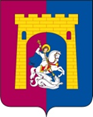 КОНТРОЛЬНО-СЧЁТНАЯ ПАЛАТА ГЕОРГИЕВСКОГО МУНИЦИПАЛЬНОГО ОКРУГА СТАВРОПОЛЬСКОГО КРАЯПобеды пл., 1, г. Георгиевск, Ставропольский край, 357820тел. (87951) 5-01-19, e-mail: ksp-ggo@mail.ruРАСПОРЯЖЕНИЕ 26 декабря 2023 г.                            г. Георгиевск                                  № 78-о Об утверждении Политики обработки персональных данных в контрольно-счётной палате Георгиевского муниципального округа Ставропольского краяВ целях регулирования отношений, связанных с обработкой персональных данных, осуществляемой в контрольно-счётной палате Георгиевского муниципального округа Ставропольского края с использованием средств автоматизации, в том числе в информационно-телекоммуникационных сетях или без использования таких средств, в соответствии с федеральными законами от 27 июля 2006 г. № 152-ФЗ «О персональных данных», от 27 июля 2006 г. № 149-ФЗ «Об информации, информационных технологиях и о защите информации»Утвердить прилагаемую Политику обработки персональных данных в контрольно-счётной палате Георгиевского муниципального округа Ставропольского края.Признать утратившим силу распоряжение контрольно-счётной палаты Георгиевского городского округа Ставропольского края от 03 ноября 2022 г. № 141-о «Об утверждении Политики обработки персональных данных в контрольно-счётной палате Георгиевского городского округа Ставропольского края».Контроль за выполнением настоящего распоряжения оставляю за собой.Настоящее распоряжение вступает в силу со дня его официального опубликования.Председатель контрольно-счётной палаты Георгиевского муниципального округа Ставропольского края                                                                       Т.В.ИвановаПриложение к распоряжению контрольно-счётной палаты Георгиевского муниципального округа Ставропольского краяот 26 декабря 2023 г. № 78-оПОЛИТИКАобработки персональных данных в контрольно-счётной палате Георгиевского муниципального округа Ставропольского краяI. Общие положенияНастоящая Политика обработки персональных данных в контрольно-счётной палате Георгиевского муниципального округа Ставропольского края (далее – Политика) разработана в соответствии с Федеральным законом от 27 июля 2006 г. № 152-ФЗ «О персональных данных» (далее – Федеральный закон).Настоящая Политика раскрывает основные принципы и правила, используемые контрольно-счётной палатой Георгиевского муниципального округа Ставропольского края (далее – контрольно-счётная палата) при обработке персональных данных, в том числе определяет цели, правовые основания, условия и способы такой обработки, категории субъектов персональных данных, персональные данные которых обрабатываются контрольно-счётной палатой, а также содержит сведения об исполнении контрольно-счётной палатой обязанностей в соответствии с Федеральным законом и сведения о реализуемых требованиях к защите обрабатываемых персональных данных. Политика действует в отношении всех персональных данных, обрабатываемых контрольно-счётной палатой.Политика является общедоступным документом и подлежит опубликованию на официальном сайте Георгиевского муниципального округа Ставропольского края в информационно-телекоммуникационной сети «Интернет» (далее – сеть «Интернет»).Понятия и термины, используемые в настоящей Политике, применяются в значениях, установленных Федеральным законом.Настоящая Политика может быть дополнена либо изменена. Изменения вносятся распоряжениями контрольно-счётной палаты.II. Правовые основания и цели обработки персональных данныхПри обработке персональных данных контрольно-счётная палата руководствуется следующими нормативными правовыми актами и основаниями:Конституция Российской Федерации;Трудовой кодекс Российской Федерации;Налоговый кодекс Российской Федерации;Гражданский кодекс Российской Федерации Федеральный закон от 02 мая 2006 г. № 59-ФЗ «О порядке рассмотрения обращений граждан Российской Федерации»;Федеральный закон и принятые в соответствии с ним нормативные правовые акты Российской Федерации;Устав Георгиевского муниципального округа Ставропольского края;согласия субъектов персональных данных на обработку персональных данных;иные основания, когда согласие на обработку персональных данных не требуется в силу закона.Целью обработки персональных данных является осуществление возложенных на контрольно-счётную палату Федеральным законодательством, законодательством Ставропольского края, Уставом Георгиевского муниципального округа Ставропольского края и иными муниципальными правовыми актами функций, полномочий и обязанностей по осуществлению внешнего муниципального финансового контроля,  ведению кадрового и бухгалтерского учёта, выполнению обязательств по трудовым договорам и договорам гражданско-правового характера.III. Источники получения персональных данныхИсточниками получения персональных данных, обрабатываемых контрольно-счётной палатой, являются:субъекты персональных данных, указанные в документах, определяющих политику контрольно-счётной палаты в отношении обработки персональных данных;иные государственные органы и уполномоченные организации в случаях, предусмотренных законодательством Российской Федерации.В случаях, установленных статьёй 7 Федерального закона, статьёй 14 Федерального закона от 7 февраля 2011 г. № 6-ФЗ «Об общих принципах организации и деятельности контрольно-счётных органов субъектов Российской Федерации, федеральных территорий и муниципальных образований» обработка контрольно-счётной палатой персональных данных осуществляется без согласия субъекта персональных данных на обработку его персональных данных. В иных случаях обработка контрольно-счётной палатой персональных данных осуществляется только с письменного согласия субъекта персональных данных на обработку его персональных данных в соответствии со статьёй 9 Федерального закона.IV. Принципы и способы обработки персональных данных, перечень действий, совершаемых с персональными даннымиКонтрольно-счётная палата в своей деятельности обеспечивает соблюдение принципов обработки персональных данных, указанных в статье 5 Федерального закона.Контрольно-счётная палата осуществляет обработку персональных данных путём сбора, систематизации, накопления, хранения, уточнения (обновления, изменения), использования, передачи, обезличивания, блокирования, уничтожения.В контрольно-счётной палате используется смешанный (с использованием средств автоматизации и без использования средств автоматизации) способ обработки персональных данных с передачей информации по внутренней локальной сети контрольно-счётной палаты и с передачей информации по сети «Интернет» в защищённом режиме.Контрольно-счётная палата не осуществляет трансграничную передачу персональных данных на территории иностранных государств.Контрольно-счётная палата передаёт обрабатываемые персональные данные в уполномоченные организации, государственные органы, государственные внебюджетные фонды только на основаниях и в случаях, предусмотренных законодательством Российской Федерации.Контрольно-счётная палата прекращает обработку персональных данных в следующих случаях:достижение цели обработки персональных данных;изменение, признание утратившими силу нормативных правовых актов, устанавливающих правовые основания обработки персональных данных;выявление неправомерной обработки персональных данных, осуществляемой контрольно-счётной палатой;отзыв субъектом персональных данных согласия на обработку его персональных данных, если в соответствии с Федеральным законом обработка персональных данных допускается только с согласия субъекта персональных данных. Уничтожение контрольно-счётной палатой персональных данных осуществляется в порядке и сроки, предусмотренные законодательством Российской Федерации.V. Общая характеристика принимаемых контрольно-счётной палатой мер по обеспечению безопасности персональных данных при их обработкеКонтрольно-счётная палата обеспечивает конфиденциальность обрабатываемых персональных данных: не раскрывает третьим лицам и не распространяет персональные данные без согласия субъекта персональных данных, если иное не предусмотрено федеральными законами. Контрольно-счётная палата обеспечивает защиту персональных данных от неправомерного или случайного доступа к ним, уничтожения, изменения, блокирования, копирования, предоставления, распространения персональных данных, а также от иных неправомерных действий в отношении персональных данных.Контрольно-счётная палата принимает необходимые правовые, организационные, технические, физические и криптографические меры защиты персональных данных, а также меры, направленные на обеспечение выполнения обязанностей, предусмотренных Федеральным законом и принятыми в соответствии с ним нормативными правовыми актами. Такие меры включают:назначение работника, ответственного за организацию обработки персональных данных;издание муниципальных правовых актов, регламентирующих вопросы обработки и защиты персональных данных;ознакомление работников, непосредственно осуществляющих обработку персональных данных, с положениями законодательства Российской Федерации о персональных данных, требованиями к защите персональных данных, нормативными актами, регламентирующими вопросы обработки и защиты персональных данных, а также с ответственностью за разглашение персональных данных, нарушение порядка обращения с документами, содержащими такие данные, и иные неправомерные действия в отношении персональных данных;создание системы внутреннего контроля соответствия обработки персональных данных законодательству Российской Федерации и требованиям к защите персональных данных;анализ и оценка угроз безопасности персональных данных при их обработке в информационных системах персональных данных контрольно-счётной палаты;реализация разрешительной системы доступа работников контрольно-счётной палаты и иных лиц к персональным данным и связанным с их использованием работам, материальным носителям; обеспечение соблюдения условий, при которых работники контрольно-счётной палаты, иные лица получают доступ к персональным данным только в пределах, необходимых для выполнения своих должностных обязанностей, либо в объёмах, вызванных необходимостью;регистрация и учёт действий работников контрольно-счётной палаты, допущенных к персональным данным;ограничение доступа работников контрольно-счётной палаты и иных лиц в помещения, где размещены технические средства, предназначенные для обработки персональных данных, и хранятся носители персональных данных, к информационным ресурсам, программным средствам обработки и защиты информации;учёт материальных (машинных, бумажных) носителей персональных данных и обеспечение их сохранности;определение мест хранения материальных носителей персональных данных и обеспечение раздельного хранения персональных данных (материальных носителей), обработка которых осуществляется в различных целях;использование средств защиты информации, прошедших в установленном порядке процедуру оценки соответствия;предотвращение внедрения в информационные системы вредоносных компьютерных программ;резервирование технических средств и дублирование массивов и носителей информации;обеспечение защиты персональных данных при подключении информационных систем персональных данных к информационно-телекоммуникационным сетям, в том числе сети «Интернет»;обеспечение защиты персональных данных при их передаче по каналам связи, в том числе сети «Интернет», с использованием средств криптографической защиты информации;восстановление персональных данных, модифицированных или уничтоженных вследствие несанкционированного доступа к ним;своевременное обнаружение фактов разглашения, утечки, несанкционированного доступа к персональным данным и принятие мер по таким фактам;оценка эффективности принимаемых мер по обеспечению безопасности персональных данных до ввода в эксплуатацию информационных систем;контроль за принимаемыми мерами по обеспечению безопасности персональных данных.Меры по обеспечению безопасности персональных данных при их обработке принимаются с соблюдением требований Федерального закона, иных нормативных правовых актов Российской Федерации, в том числе следующих:постановление Правительства Российской Федерации от 15 сентября 2008 г. № 687 «Об утверждении Положения об особенностях обработки персональных данных, осуществляемой без использования средств автоматизации»;постановление Правительства Российской Федерации от 01 ноября 2012 г. № 1119 «Об утверждении требований к защите персональных данных при их обработке в информационных системах персональных данных»;приказ Федеральной службы по техническому и экспортному контролю от 11 февраля 2013 г. № 17 «Об утверждении Требований о защите информации, не составляющей государственную тайну, содержащейся в государственных информационных системах»;приказ Федеральной службы по техническому и экспортному контролю от 18 февраля 2013 г. № 21 «Об утверждении Состава и содержания организационных и технических мер по обеспечению безопасности персональных данных при их обработке в информационных системах персональных данных»;иные нормативные документы, регламентирующие работу по обеспечению безопасности персональных данных.VI. Права субъекта персональных данныхСубъект персональных данных имеет право на:получение информации, касающейся обработки его персональных данных, за исключением случаев, предусмотренных федеральными законами, в том числе по основаниям, установленным частью 8 статьи 14 Федерального закона;обжалование действий или бездействия контрольно-счётной палаты в уполномоченный орган по защите прав субъектов персональных данных или в судебном порядке, если субъект персональных данных считает, что контрольно-счётная палата осуществляет обработку его персональных данных с нарушением требований Федерального закона или иным образом нарушает его права и свободы;защиту своих прав и законных интересов в судебном порядке;требование от контрольно-счётной палаты уточнения его персональных данных, их блокирования или уничтожения в случае, если персональные данные являются неполными, устаревшими, неточными, незаконно полученными или не являются необходимыми для заявленной цели обработки, а также уведомления о внесённых изменениях и предпринятых мерах третьих лиц, которым персональные данные, относящиеся к соответствующему субъекту, были переданы;отзыв своего согласия на обработку персональных данных в соответствии со статьёй 9 Федерального закона (в случаях, когда обработка контрольно-счётной палатой персональных данных осуществляется на основании согласия субъекта персональных данных).Информация, касающаяся обработки персональных данных, предоставляется субъекту персональных данных или его представителю в доступной форме при обращении в контрольно-счётную палату или при получении запроса субъекта персональных данных или его представителя. Указанный запрос должен быть оформлен в соответствии с требованиями части 3 статьи 14 Федерального закона.Контрольно-счётная палата обязана сообщить субъекту персональных данных или его представителю информацию о наличии персональных данных, относящихся к соответствующему субъекту персональных данных, предоставить безвозмездно возможность ознакомления с такими персональными данными при обращении субъекта персональных данных или его представителя, либо в течение тридцати дней со дня получения запроса субъекта персональных данных или его представителя а также в установленных Федеральным законом случаях порядке и сроки устранить нарушения законодательства Российской Федерации, допущенные при обработке персональных данных, уточнить, блокировать или уничтожить персональные данные соответствующего субъекта персональных данных.Контрольно-счётная палата обязана уведомить субъект персональных данных или его представителя о внесённых изменениях и предпринятых мерах и принять разумные меры для уведомления третьих лиц, которым персональные данные этого субъекта были переданы.Председательконтрольно-счётной палаты Георгиевского муниципального округа Ставропольского края                                                                       Т.В.Иванова